GOVERNO DO ESTADO DE RONDÔNIA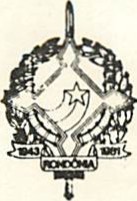 GOVERNADORIA             DECRETO Nº 2391 DE 20 DE JULHO DE 1984.  O GOVERNADOR DO ESTADO DE RONDÔN IA no uso	desuas atribuições legais, R	E	S	O	L	V	E:  Tornar válida o afastamento do servidor VITOR HUGO, Secretário de Cultura, Esportes e Turismo, a cidade de Belo Horizonte-MG, no período de 03/07 a 07/07/84, com o objetivo de participar e avaliar dentro da filosofia governamental deste Governo – 2º Congresso Brasileiro de Esporte Para Todos.          Janilene Vasconcelos de Melo          Governadora em Exercício           Teobaldo de Monticello Pinto Viana           Secretário de Estado da Administração